Инструкции по деактивации и удалению сертификата безопасности для устройств с операционной системой Android.Деактивация: Защита и местоположение -> Шифрование и учетные данные -> Надежные сертификаты -> Пользователь -> Information_Security_Certification_Authority_CA_pem -> Переведите плашку сертификата в неактивное состояние. Возможно, Ваше устройство не поддерживает деактивацию. В таком случае Вы можете удалить сертификат.Удаление: Защита и местоположение -> Шифрование и учетные данные -> Надежные сертификаты -> Пользователь -> Information_Security_Certification_Authority_CA_pem -> Удалить -> ОкЗащита и местоположение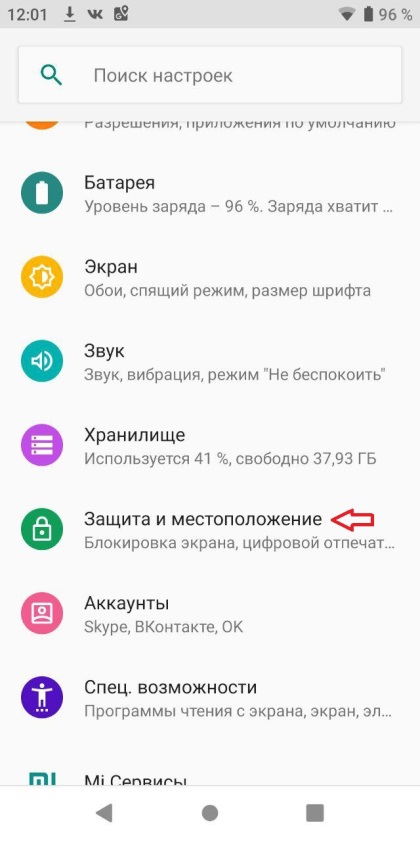 Шифрование и учетные данные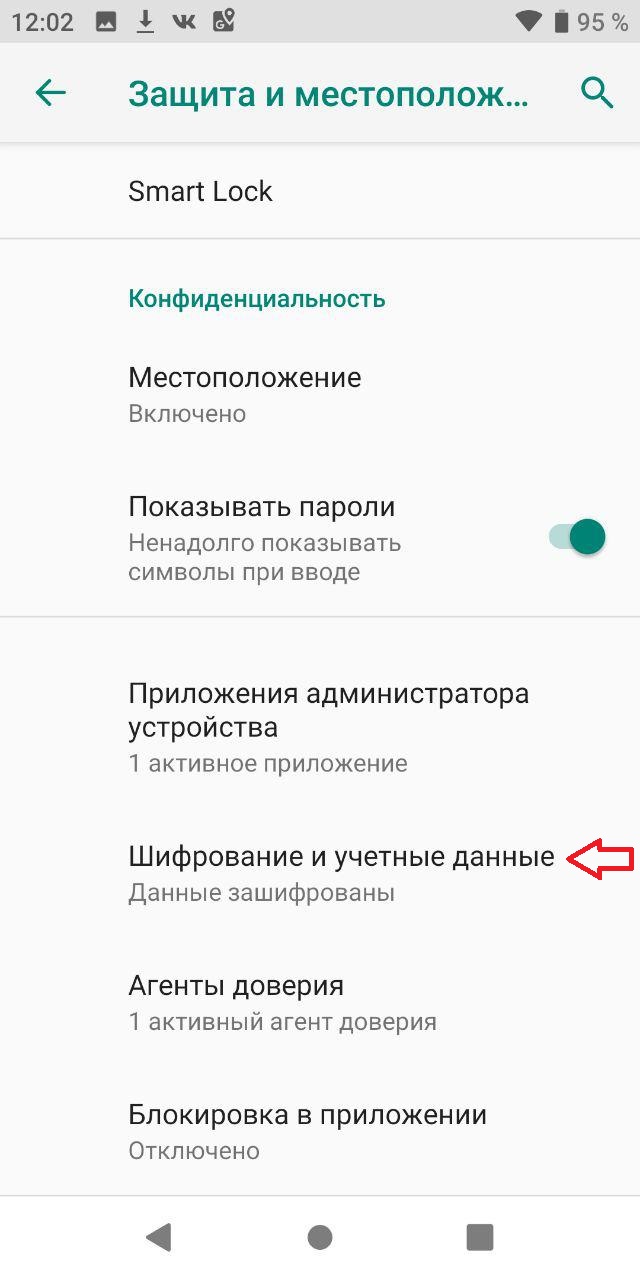 Надежные сертификаты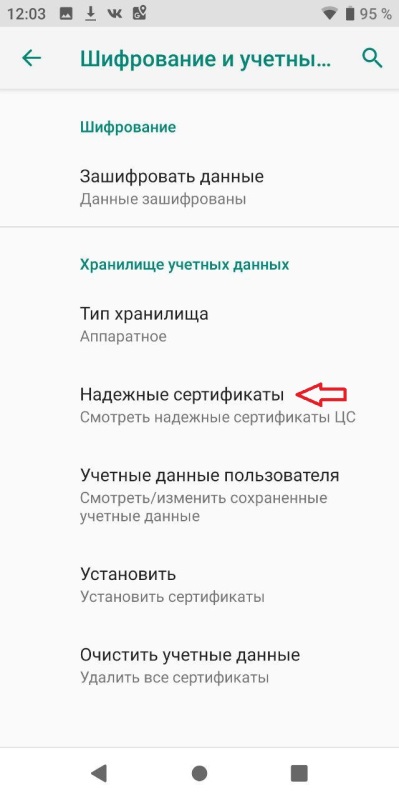 Пользователь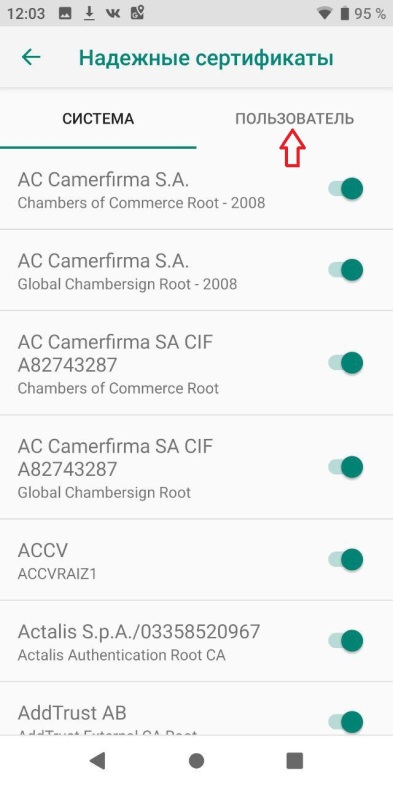 Удалить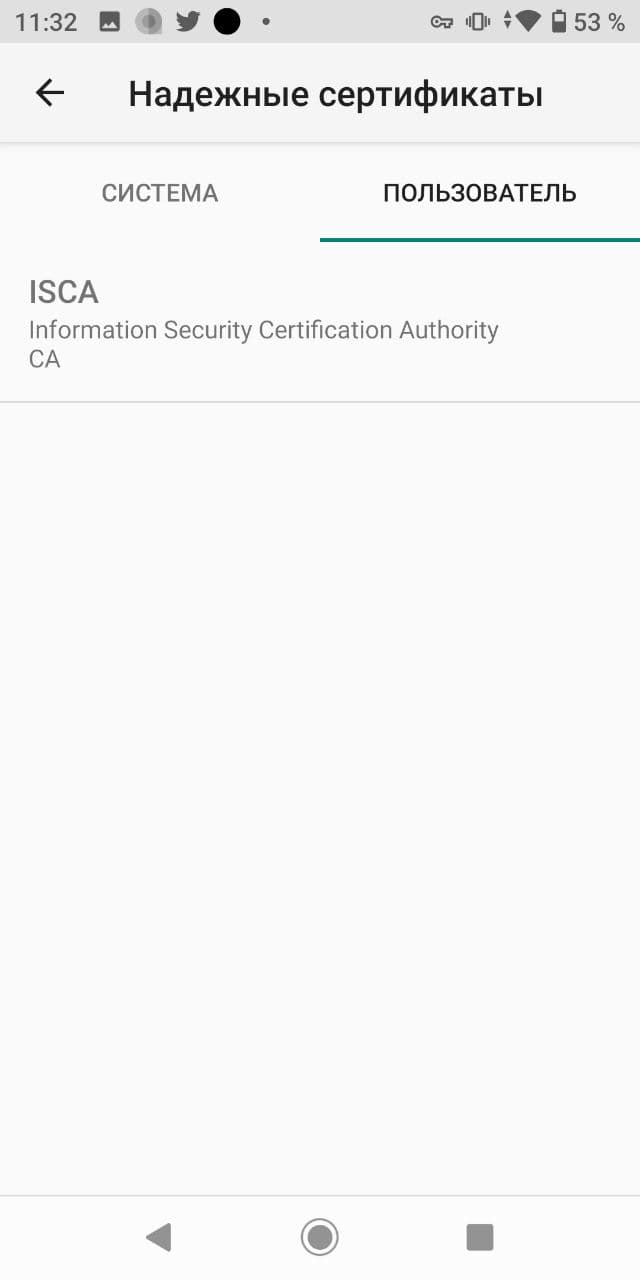 